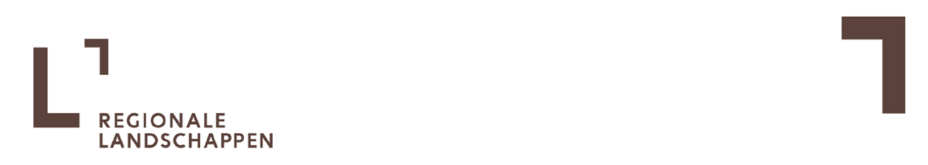 Ondertekenaars Vlaams charter landschapsbeheerAgentschap voor Natuur en BosAgentschap Onroerend ErfgoedAlgemeen BoerensyndicaatBoerenbond BoerennatuurBosgroepenBosplusDe WroeterDe WinningDepartement Landbouw en VisserijHeritaHubertusvereniging VlaanderenIGO LeuvenKoepel van Vlaamse BosgroepenLandelijk VlaanderenLandelijke GildenLimburgs LandschapNatuur- en LandschapszorgNatuurpuntNatuurwerkPro Natura + Spoor 2Provincie AntwerpenProvincie LimburgProvincie Oost-VlaanderenProvincie Vlaams-BrabantProvincie West-VlaanderenToerisme VlaanderenTrage WegenVlaams BijeninstituutVlaamse LandmaatschappijVlaamse MilieumaatschappijVereniging van Vlaamse Polders en WateringenVereniging van Vlaamse ProvinciesVereniging van Vlaamse Steden en GemeentenVlaams Overleg Regionale Landschappen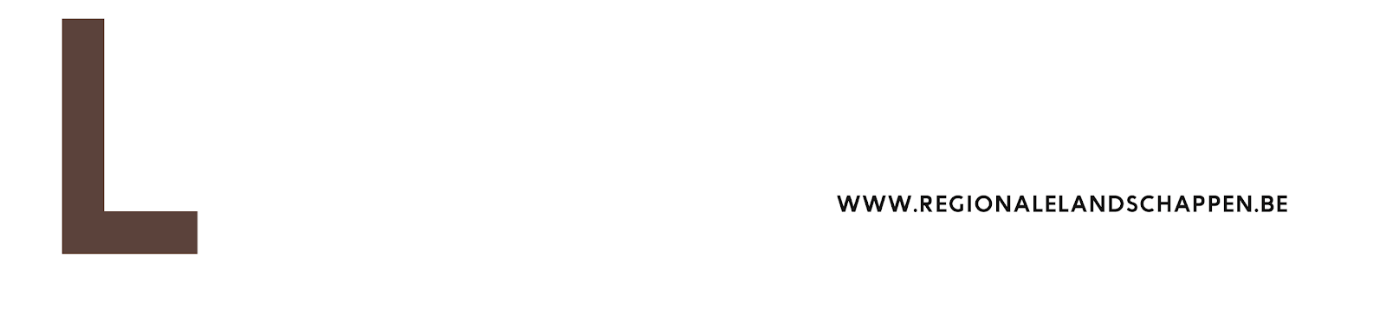 